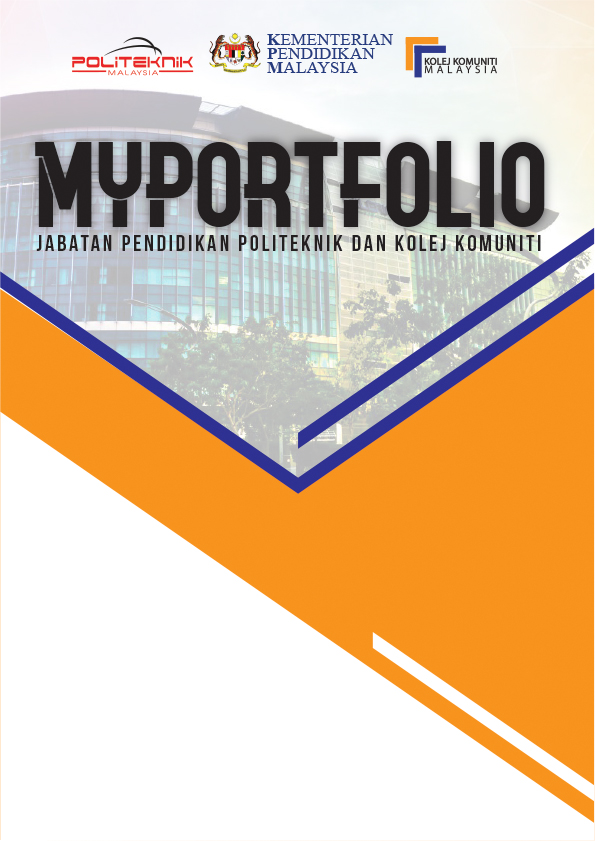 Nama				:	 Gelaran Jawatan 		:	 Gred Hakiki Jawatan		:	 Tarikh Penempatan		:	 Nama					:	 Gelaran Jawatan		:	 Gred Jawatan			:	 Tarikh				:	 Catatan:	Ketua Jabatan hendaklah memastikan bahawa myPortfolio dikaji semula dan dikemas kini apabila berlaku sebarang perubahan.1.1	Agensi1.2	Bahagian*Maklumat ini boleh diperoleh daripada PSM agensi 	Aktiviti 1:  	 Aktiviti 1:	 BIL.TARIKHTAJUKTANDATANGAN PENYELIA1.PERKARAMUKA SURATCarta OrganisasiCarta FungsiAktiviti-aktiviti bagi FungsiDeskripsi TugasProses Kerja, Carta Alir dan Senarai Semak bagi Aktiviti 1Senarai Undang-undang, Peraturan dan Punca Kuasa Senarai Borang Senarai Jawatankuasa yang DianggotaiMAKLUMAT UMUMMAKLUMAT UMUMMAKLUMAT UMUMMAKLUMAT UMUMMAKLUMAT UMUMGELARAN JAWATANKETUA PERKHIDMATANRINGKASAN GELARAN JAWATANKEDUDUKAN DI WARAN PERJAWATANGRED JAWATANBIDANG UTAMAGRED JDSUB-BIDANGSTATUS JAWATANDISEDIAKAN OLEHHIRARKI 1(BAHAGIAN)DISEMAK OLEHHIRARKI 2 (CAWANGAN/SEKTOR/UNIT)DILULUSKAN OLEHSKIM PERKHIDMATAN TARIKH DOKUMENTUJUAN PEWUJUDAN JAWATANTUJUAN PEWUJUDAN JAWATANTUJUAN PEWUJUDAN JAWATANTUJUAN PEWUJUDAN JAWATANTUJUAN PEWUJUDAN JAWATANAKAUNTABILITIAKAUNTABILITITUGAS UTAMATUGAS UTAMATUGAS UTAMADIMENSIDIMENSIDIMENSIDIMENSIDIMENSIKELAYAKAN AKADEMIK/IKHTISASKELAYAKAN AKADEMIK/IKHTISASKELAYAKAN AKADEMIK/IKHTISASKELAYAKAN AKADEMIK/IKHTISASKELAYAKAN AKADEMIK/IKHTISASKOMPETENSIKOMPETENSIKOMPETENSIKOMPETENSIKOMPETENSIPENGALAMANPENGALAMANPENGALAMANPENGALAMANPENGALAMANBIL.TANGGUNG JAWABPROSES KERJAPEGAWAI LAIN YANG ADA HUBUNGAN/ DIRUJUKUNDANG-UNDANG, PERATURAN DAN PUNCA KUASA1.2.3.4.5.6.7.8.9.                TANGGUNGJAWABBIL.TINDAKANTANDA ( / )CATATAN1.2.3.4.5.6.7.8.9.10.BIL.BORANGKOD BORANG1.